June 5-7, 2019 Mississippi Gulf Coast Coliseum and Convention Center, Biloxi, MS2019 Making Connections conferenceThe Making Connections Conference (MCC) is THE teacher conference for Mississippi educators.  It is a collaboration effort between Southern Miss College of Education and Human Sciences and the Southern Regional Educational Service Agency (S-RESA).  MCC is the opportunity to join teachers from around the state who care deeply about bringing the best innovative and practical teaching strategies to the classroom. This year's conference will provide educators with inspiration, practical skills, and the opportunity to expand professional networks with other educators from around the state.                               KEYNOTE SPEAKERSMark McLeod (June 5)             Jeanne Robertson (June 6)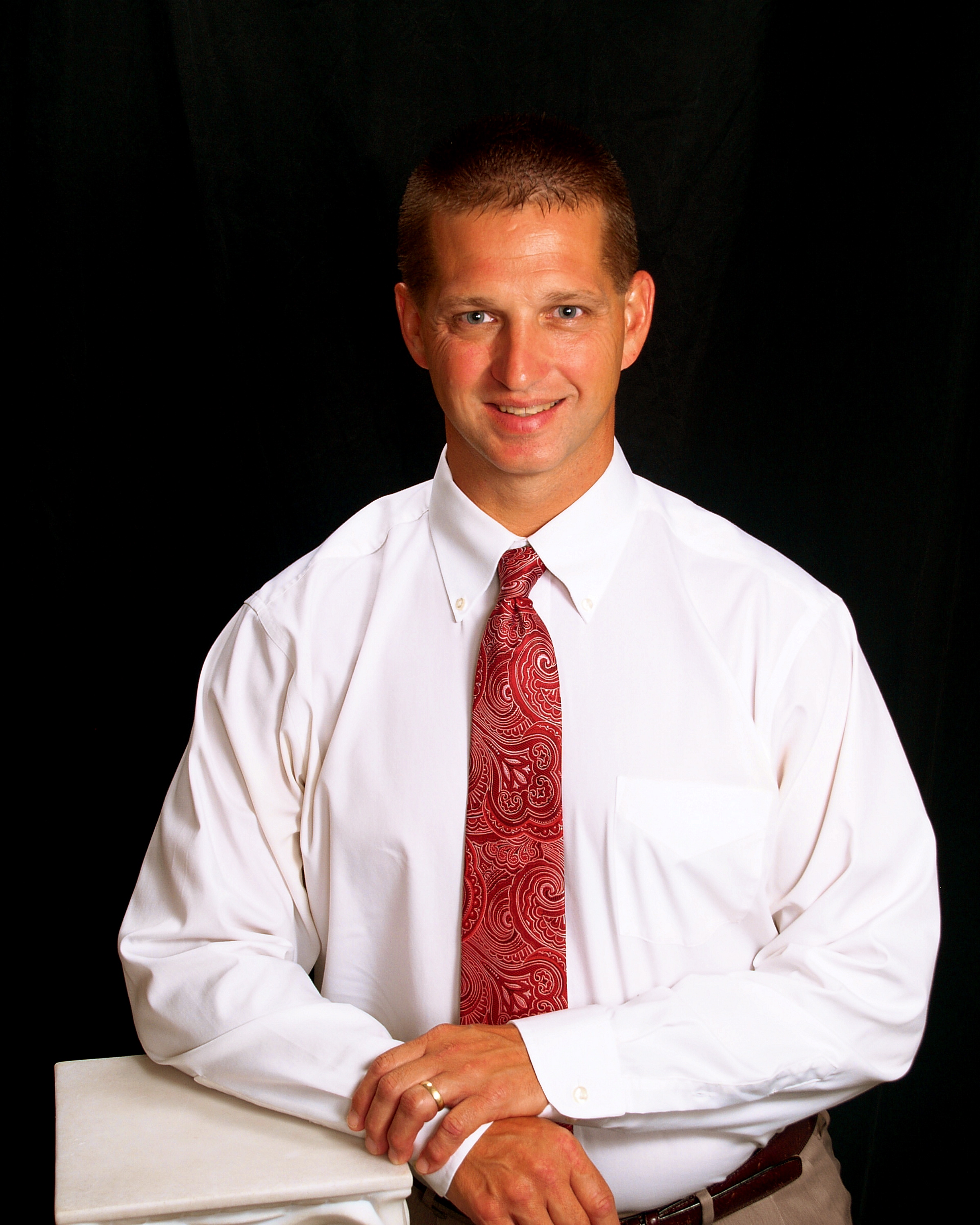 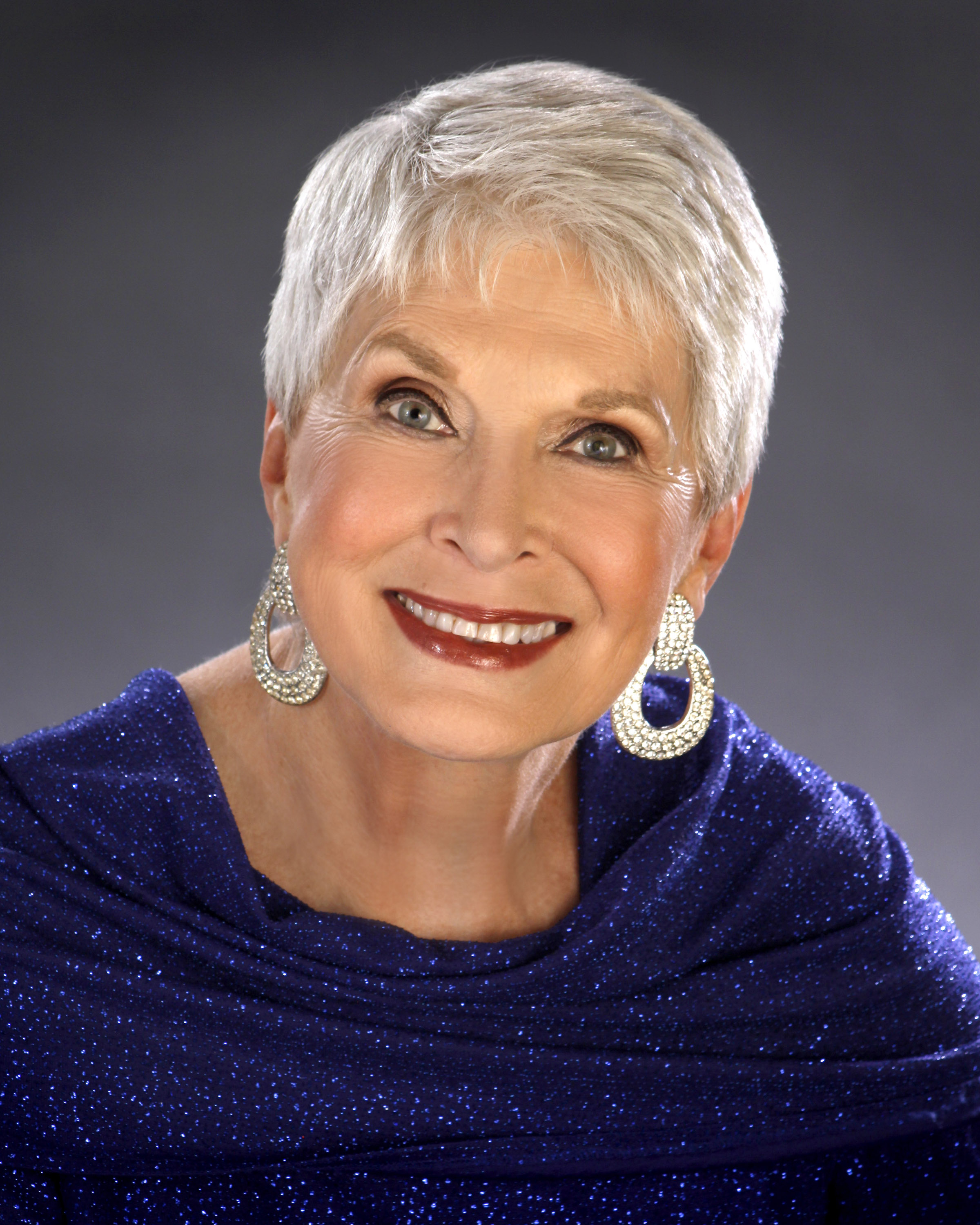 society;  Two Preconference Institutes: 4th Annual Mississippi Literacy Coaching Symposium1st Annual Special Education Symposium Cost: $65June 4, 2019Conference HotelsHotel Information for 2019 Making Connections Conference Conference CostsEarly Bird: $159; Regular: $195; On-site: $225601-266-6777 (phone)601-266-2766 (fax)For more information and to register, go towww.s-resa.org